      LOYOLA COLLEGE (AUTONOMOUS), CHENNAI – 600 034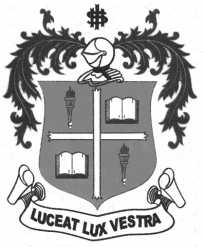     M.Sc. DEGREE EXAMINATION - ZOOLOGYSECOND SEMESTER – APRIL 2011ZO 2815 / 2809 - BIOPHYSICS               Date : 05-04-2011 	Dept. No. 	  Max. : 100 Marks    Time : 1:00 - 4:00                                              Part –AAnswer ALL the questions				               		                 (10×2=20 Marks)Define Gibb’s free energy.Comment on Fick’s law.Differentiate entropy from enthalpy.List down any two applications of laser.What is Plasmolysis?Explain Turgor pressure.Define Viscosity.What is Refractive index?Write down the principle of Thin Layer Chromatography. Explain Donnan’s equilibrium.Part –BAnswer any FOUR questions						                          (4×10= 40 Marks)  Give an account of Geiger Muller counter.  Describe the surface tension by drop weight method.  What are the factors affecting enzyme action.  Give a detailed account on nuclear magnetic resonance.  Write the principle, procedure and applications of ascending paper chromatography.  Discuss X-ray diffraction and discuss their application.Part –CAnswer any TWO questions						                            (2×20=40 Marks)Write an essay on the evolution of electrophoresis. Elaborate the influence of biophysics in photosynthesis.Give a detailed account of Photoelectric effect.What are lasers? Explain the ruby laser and enumerate its applications.******